Faktura VAT za zakup – czego? (pełna nazwa)/za wykonanie usługi (jakiej?) podczas (jakiego wydarzenia dotyczy? – nazwa wydarzenia-oraz gdzie się odbyło? – podać miejsce)………………………………………………………………………………………………………………………………………………………………………Liczba uczestników: ………………… osób, termin od ……………………………..… do …………….…………………….. (w przypadku usługi za nocleg lub wyżywienie, należy podać ile osób korzystało z usługi oraz w jakim terminie)W przypadku płatności gotówkowych należy podać imię, nazwisko i nr konta studenta, któremu należy dokonać zwrotu należności.Podstawa udzielenia zamówienia: np. zamówienie o wartości poniżej 130 000zł / umowa ogólnouczelniana (numer) , umowa przetargowa (numer)Kod CPV z Planu Zamówień Publicznych: Pozycja budżetowa z preliminarza:  Źródło Finansowania:  Dotyczy preliminarza nr ………………………………………… z dnia …………………………………………………………………..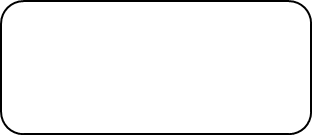 UWAGA! W przypadku   Grantu wymagane jest tylko potwierdzenie opiekuna Koła Naukowego.